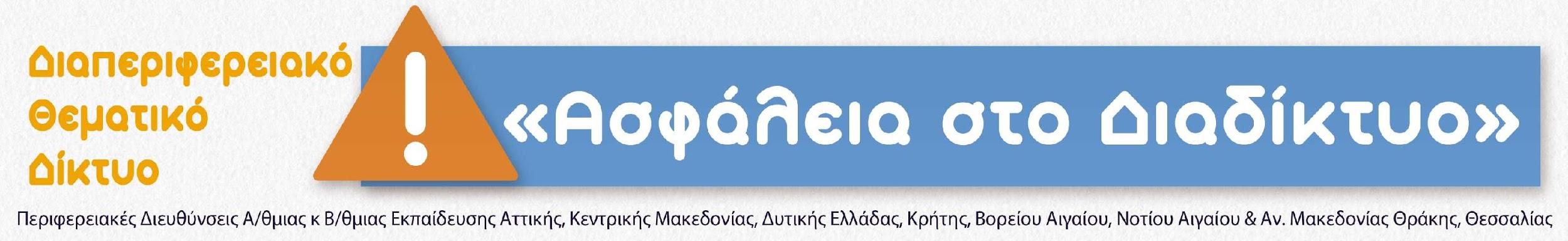 ΤΙΤΛΟΣ ΠΡΟΓΡΑΜΜΑΤΟΣ:  ΝΕΟΙ ΚΑΙ ΑΣΦΑΛΕΣ  ΔΙΑΔΙΚΤΥΟ	ΠΡΑΞΗ ΑΝΑΘΕΣΗΣ ΤΟΥ ΣΥΛΛΟΓΟΥ ΔΙΔΑΣΚΟΝΤΩΝ Αρ. Πράξης: ___35η________________Ημερομηνία: ___5/11/2021______________ΠΑΙΔΑΓΩΓΙΚΗ ΔΙΑΔΙΚΑΣΙΑ:Α. ΚΥΡΙΟ ΘΕΜΑ- ΘΕΜΑΤΙΚΕΣ ΕΝΟΤΗΤΕΣ  Β. ΠΑΙΔΑΓΩΓΙΚΟΙ ΣΤΟΧΟΙ Γ. ΤΡΟΠΟΙ ΔΙΑΧΥΣΗΣ ΤΩΝ ΑΠΟΤΕΛΕΣΜΑΤΩΝ:Σχ. Έτος: 2021-2022ΣΧΟΛΙΚΗ ΜΟΝΑΔΑ          …4ο ΓΥΜΝΑΣΙΟ ΑΙΓΙΟΥΔ/ΝΣΗ ΕΚΠΑΙΔΕΥΣΗΣ  ........ΑΧΑΪΑΣ..........  	ΤΗΛ. …2691024584….	ΔΗΜΟΣ / ΠΕΡΙΟΧΗ ΣΧΟΛΕΙΟΥ …ΑΙΓΙΑΛΕΙΑΣ/ΜΕΣΣΗΝΕΖΗ…...FAX ……2691024584	E-mail ………4gym-aig@sch.gr.…......…………….ΟΝΟΜΑΤΕΠΩΝΥΜΟ ΔΙΕΥΘΥΝΤΗ/ΝΤΡΙΑΣ: …ΜΠΕΛΤΡΑΝ ΠΕΤΡΟΣ……….       ΠΕ: ...04.01…….ΣΤΟΙΧΕΙΑ ΕΚΠΑΙΔΕΥΤΙΚΟΥ ΠΟΥ ΣΥΝΤΟΝΙΖΕΙ ΤΟ ΠΡΟΓΡΑΜΜΑ:Ονοματεπώνυμο: ΑΔΑΜΑΝΤΙΑ ΔΗΜΗΤΡΙΑΔΗ….                                      Ειδικότητα…ΠΕ86…Τηλ. επικοινωνίας…6978690460…………                  Ηλ. ταχυδρομείο…adamadia@sch.gr…….   ΑΛΛΟΙ ΕΚΠΑΙΔΕΥΤΙΚΟΙ ΠΟΥ ΣΥΜΜΕΤΕΧΟΥΝ ΤΟ ΠΡΟΓΡΑΜΜΑ: (Ονοματεπώνυμο- Ειδικότητα)1) …ΔΙΠΛΑ ΣΠΥΡΙΔΟΥΛΑ          ΕΙΔΙΚΟΤΗΤΑ:……ΠΕ(08)……2)…………………………………………………………………….ΜΑΘΗΤΕΣ/ΤΡΙΕΣ ΠΟΥ ΣΥΜΜΕΤΕΧΟΥΝ ΣΤΟ ΠΡΟΓΡΑΜΜΑ:ΜΑΘΗΤΕΣ/ΤΡΙΕΣ ΠΟΥ ΣΥΜΜΕΤΕΧΟΥΝ ΣΤΟ ΠΡΟΓΡΑΜΜΑ:ΜΑΘΗΤΕΣ/ΤΡΙΕΣ ΠΟΥ ΣΥΜΜΕΤΕΧΟΥΝ ΣΤΟ ΠΡΟΓΡΑΜΜΑ:ΣΥΝΟΛΟ ΜΑΘΗΤΩΝ/ΤΡΙΩΝ ΤΗΣ ΟΜΑΔΑΣ : ………20………….     ΑΓΟΡΙΑ: …8……   ΚΟΡΙΤΣΙΑ: …12……Το  θέμα με το οποίο θα ασχοληθούμε  είναι : «Νέοι και ασφαλές Διαδίκτυο»Θα χρησιμοποιήσουμε την μέθοδο Project: μέθοδος μαθητοκεντρική, που βοηθά τους μαθητές να αξιοποιήσουν τις δεξιότητες τους, ενθαρρύνει τη διαθεματικότητα, ενισχύει την συνεργατικότητα, καλλιεργεί την ανοχή και την ανεκτικότητα στις άλλες απόψεις.Βοηθάει του μαθητές να γίνουν οι ίδιοι δημιουργοί και εξερευνητές με πρωτοβουλία και φαντασία.Έπειτα από συζήτηση με την ομάδα αφού εντοπίσαμε πρώτα τους κινδύνους που ελλοχεύουν κατά την ενασχόλησή μας με το Διαδίκτυο, η ομάδα αποφάσισε να ασχοληθεί διεξοδικά με  έναν από τους κινδύνους που θεώρησε πολύ βασικό και αυτός είναι :« Ο Διαδικτυακός εκφοβισμός (cyber bullying)» Τα παιδιά χωρίστηκαν σε τρεις ομάδες ανάλογα με την τάξη.Η Γ’ Γυμνασίου ασχολήθηκε με την δημιουργική γραφή και δημιούργησε ένα κείμενο με τίτλο «Μαύρος Καμβάς» που έχει σχέση με τον Διαδικτυακό Εκφοβισμό (cyber bullying, cyber rape,revenge porn) και τα συναισθήματα που νιώθει ένας νέος άνθρωπος και ειδικά ένας έφηβος-η.Η Β΄ Γυμνασίου πήρε το συγκεκριμένο κείμενο  και το αποτύπωσε στον καμβά.Τέλος τα παιδιά της Α΄ Γυμνασίου  δημιούργησαν  συννεφόλεξα  τα οποία μετέτρεψαν σε ηλεκτρονική αφίσα, τον Δεκάλογο του Διαδικτύου που περιέχει τους 10 πιο σημαντικούς κινδύνους κατά την γνώμη τους και τα Ρήματα του Διαδικτύου, 10 ρήματα που πρέπει να θυμούνται για να είναι σε εγρήγορση κάθε φορά που βρίσκονται στον κόσμο του Διαδικτύου.ΣΤΟΧΟΙ:Να εντοπιστούν τα αναδυόμενα προβλήματα όσον αφορά στην ασφαλή ενασχόληση των νέων με το διαδίκτυο.Εγρήγορση των εφήβων, των γονιών και των εκπαιδευτικών σχετικά με τους κινδύνους που κρύβονται στο Διαδίκτυο.Δημιουργία εκπαιδευτικού υλικού αφύπνισης και ενημέρωσης, έτσι ώστε οι έφηβοι να αποκτήσουν μια πιο υγιή σχέση με το Διαδίκτυο.Οι μαθητές-τριες  να υιοθετήσουν στάση ζωής με αποτέλεσμα να γίνουν σωστοί πολίτες του ψηφιακού κόσμου στηριζόμενοι στις βασικές αρχές της ψηφιακής ασφάλειας.1. Τοιχοκόλληση του παραγόμενου υλικού στην αίθουσα της πληροφορικής.2.  Ανάρτηση του παραγόμενου υλικού στην ιστοσελίδα του σχολείου: https://4gym-aigiou.ach.sch.gr/3.  Ανάρτηση του παραγόμενου υλικού στην ηλεκτρονική εφημερίδα  του σχολείου:https://miceschool.weebly.com/Ενημέρωση των γονέων με αποστολή  e-mail.Ο/Η ΥΠΕΥΘΥΝΟΣ ΕΚΠΑΙΔΕΥΤΙΚΟΣ……ΔΗΜΗΤΡΙΑΔΗ ΑΔΑΜΑΝΤΙΑ……………….Ο/Η ΔΙΕΥΘΥΝΤΗΣ/ΝΤΡΙΑ………………ΜΠΕΛΤΡΑΝ ΠΕΤΡΟΣ……………………